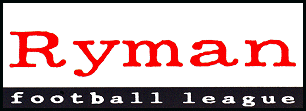 RYMAN FOOTBALL LEAGUE – WEEKLY NEWS AND MATCH BULLETINSeason 2007-2008 No: 22 - : - 7th January 2008RYMAN LEAGUE OFFICESThe Board of Directors are delighted to confirm that the administration services of the Ryman Football League are now functioning from offices in .  The League continues to grow and develop and the Board sees the establishment of this small office as an essential part of our on-going development.With immediate effect, the address of the League is as follows:Bruce BadcockThe Isthmian Football League Ltd.Unit 14/15, Wisdom Facilities Centre    CB9 8SATel.	01440 768840 (new)Fax.	01440 768841 (new)Mobile 0792 194 0784 (unchanged)Emergency evening contact: 01440 708064Email:	bruce.badcock@btinternet.com	leaguesecretary@isthmian.co.ukThe Registered Office of the League remains unchanged at Triumph House, Station Approach, South Croydon CR2 0PL.MONTHLY AWARDSThe fourth series of the Ryman Football League Monthly Awards for season 2007/08, covering the month of December 2007, have been announced this morning as follows:Manager of the Month(Sponsored by Errea Sport Ltd.)Premier DivisionMark Butler –  (Middx) F.C.Division One NorthDean Holdsworth - Redbridge F.C.Division One SouthCraig Edwards – Dulwich Hamlet F.C.Team Performance of the Month(Sponsored by GX Soccer)Premier DivisionTonbridge Angels F.C.Division One North F.C.Division One South Town F.C.Golden Gloves Award(Sponsored by Snapshot Poker)Premier DivisionRichard Wilmot - Hendon F.C.Division One NorthDarren Bonfield and Rob Blackburne – Edgware Town F.C.Division One SouthSheikh Ceesay – Dulwich Hamlet F.C.Golden Boots Award(Sponsored by Snapshot Poker)Premier DivisionWayne O’Sullivan - Hendon F.C. with 10 League GoalsPaul Johnson –  (Middx) with 7 goalsDivision One NorthJamie Ricks – Witham Town F.C. with 7 League GoalsDivision One SouthHeld overThe Premier Division ‘Golden Boots’ award is a double award for November and December.  With six players all having scored three goals at the end of November, it was clearly not possible to select the one leading goalscorer and therefore two awards have been presented at the end of December.Likewise in Division One South this month, where five players have all scored five goals apiece, the award will be held over until the end of January when it will also become a double award.The award for the “Team Performances of the Month” recognises a particularly noteworthy performance by a Club during the month from any of its first team matches in all competitions played.There have been several outstanding performances from our clubs during December, when many more League matches have taken place now that interest in the FA Cup and Trophy competitions has almost come to an end.Tonbridge Angels Football Club have won the "Performance of the Month" award for the Ryman League Premier Division.  Following their excellent goalless draw at the home of Conference National club Oxford United, they won their replay four days later with the only goal of the game to become one of just two Step 3 clubs in the country to reach the Second Round Proper of the FA Trophy, and now entertain colleagues AFC Wimbledon in that Second Round on Saturday, 12th January 2008. 
Undefeated during December, Ryman League Division One North club Dartford receive the December Team Performance Award for their thoroughly deserved and convincing 6-1 victory against  , at a time when  were in third place in the League and had not conceded more than three goals in a match all season.Last season  joined the Ryman League as champions of the Sussex County League, and along with other clubs new to this Division, had found the transition to their new level of football on the pitch quite challenging.  At the same time,  were then playing in the Premier Division.  On Boxing Day the two clubs met at Worthing, and  achieved their most notable result of the season with a stunning 3-2 away victory against their near neighbours, thus earning the Club the Ryman League Division One South ‘Team Performance’ award for December 2007. SnapshotPokerTo register go towww.snapshotpoker.comand press download.ISTHMIAN LEAGUE CUPThe draw for the Quarter-Finals (Fifth Round) of the Isthmian League Cup will be published on Thursday, 17th January on the League website, and then afterwards in following weekend’s bulletin.  Matches are to be played week commencing Monday, 10th February 2008.WEEKEND REVIEWUndoubtedly the result of the weekend was  ’s 2-0 victory at home to  – the club’s first win of the season.It was not a good day for the home teams on Saturday – just ten home wins in a full programme of 33 matches, with the visitors doing much better with fourteen victories.No change at the top of the Premier Division, despite the top two dropping points at home –  drawing and Hendon losing.  AFC Wimbledon won at Maidstone to move up to third, followed by Ramsgate and .The usual weekly change in Division One North – AFC Sudbury have moved back on top in place of  , now in third place behind .  Form team Redbridge are up to fourth, followed by , surprise losers at home.  At the foot of the table, Wivenhoe are now just four points behind 21st club Ilford.Also no change at the top of Division One South, where leaders Dover Athletic came away from Kingstonian with a hard earned point.  Tooting & Mitcham United and Cray Wanderers, both 2-0 winners at home, retain 2nd and 3rd places, with Dulwich Hamlet and Metropolitan Police just behind.  No change at the foot, where Molesey are getting a little out of touch with the clubs above them.Three clubs scored five goals – Harrow Borough, Carshalton Athletic and Ware, with   and  both hitting four away from home.  Scott Nielson hit four for Ware at Tilbury.Following an injury to the referee at the  vs. AFC Sudbury match, the game was successfully completed under the control of the remaining two match officials.Premier Division, the only club now not to have lost a match at home this season in the entire League, dropped two points to relegation threatened Hastings United – the visitors equalising through Kevin Rose in second half injury time.  However, second placed Hendon, also unbeaten at home before the weekend, could not take advantage, as they crashed 5-0 at home to Carshalton Athletic, another side involved in the relegation battle.AFC Wimbledon, currently the Division’s form team, took advantage with a smart 2-1 win at Maidstone United, and watched by a crowd of 1,224, the Dons moved up to third place, just eleven points behind Chelmsford with three matches in hand.  Third placed Ramsgate travelled to 6th placed  , and as a result of the Middlesex side winning 2-0,  moved above Ramsgate into fourth position, with game sin hand on all the clubs above them.Harrow Borough went nap at home to Heybridge Swifts to win 5-0, recording their best win of the season in the process.  Harrow are now 8th in the Division, just behind , 2-1 winners at home to   (Middx) and AFC Hornchurch, losers by the only goal of the game at home to .   had a good local derby win 4-2 at East Thurrock United to move themselves further away from the relegation zone.  Tonbridge Angels draw at home to Boreham Wood 2-2, whilst Wealdstone and Horsham shared the points with their 1-1 draw.  In the final match, Folkestone Invicta gained a 2-0 home win and much needed points against beleaguered Leyton, now stranded at the foot of the table some twelve points from safety.Division One NorthAFC Sudbury are back on top of Division One North following their 2-0 win at  , with Dartford up to second place having won 4-0 at .  Previous leaders   were held 0-0 at .  Into fourth place are the Division’s current form team, Redbridge, 1-0 winners at  thanks to a late goal from Jeff Hammond in the 89th minute. retain the last promotion place, despite their unexpected 0-1 defeat at home to Wingate & Finchley.  Just outside the play-off places in a most competitive Division are  , Ware and .  Maldon won 2-1 at home to , whilst Scott Nielson scored four for Ware in their 5-2 victory at Tilbury.  However,   lost ground as they became the first side to be beaten by  this season – Liam Hopkins and Daniel Flack scoring the important goals for the improving bottom club.Division One SouthLeague leaders Dover Athletic shared the points on their visit to Kingstonian with a 2-2 draw, watched by the  club’s best gate of the season, thus retaining the only unbeaten away record in the entire League.Second placed Tooting & Mitcham United took advantage of Dover’s slip to move just one point behind with a 2-0 home win against Corinthian-Casuals, whilst 3rd placed Cary Wanderers won 2-0 at home to Leatherhead.Dulwich Hamlet’s 1-1 draw at   was enough to move the  side up to fourth place at the expense of Metropolitan Police, single goal losers at Whyteleafe to a Sam Clayton goal in the 68th minute.  As in the other Divisions, the chasing pack is very close to the top five clubs, and two of them, Walton & Hersham and , shared the points with a 2-2 draw at Walton.Bottom club Molesey lost to the only goal of the game at home to Chipstead, and are now losing touch with the clubs above them – now seven points from safety.  Above them are Horsham YMCA, 1-2 home losers against .Ryman Youth LeagueAs many matches - five - have been played in the first week of January as in all of the month of December, and for once the away teams dominated the results with three wins from the five matches.Most resounding, and unexpected, victory was recorded by Worthing, as they beat League leaders AFC Wimbledon on the Young Dons own patch by a clear seven goal margin at Banstead on Thursday evening – Terry Dodd scoring a six minute hat-trick at the end of the first half.The previous evening, Leatherhead had beaten third placed Tooting & Mitcham United 4-3 at Tooting, and the steadily improving Maidstone United youngsters had won 2-0 at Tonbridge Angels.  Croydon Athletic were the only home winners of the week, beating  4-2.The final match of the week saw only the second goalless draw of the season, as Horsham YMCA gained their second point of the season at Carshalton Athletic.  The first nil-nil result had been between Tonbridge Angels and Kingstonian on 5th November 2007.FA TROPHY – THIRD ROUND PROPER DRAWThe draw for the eight matches in the Third Round Proper of the FA Trophy competition will be made at  on Monday morning, 14th January.Details of the match involving either Tonbridge Angels or AFC Wimbledon will be available on the League website as soon as the details are received.Matches are to be played on Saturday, 2nd February 2007.APPLICATIONS FOR PROMOTION FROM STEP 5 TO STEP 4The Football Association have confirmed that 67 clubs have applied for promotion from the Step 5 Leagues to Step 4 by their deadline of 31st December.  This compares with 74 applications twelve months ago.The Leagues and Clubs that particularly relate to the current area of the Ryman Football League First Division include:Combined Counties LeagueCamberley Town FC – 2ndChessington & Hook United FC – 8thMerstham FC – 1st United FC – 5thEastern Counties LeagueDereham Town FC - 6th Market FC - 1st Rangers FC – 2nd Senior LeagueBarking FC – 3rdBarkingside FC – 2ndBowers & Pitsea FC – 6thBurnham Ramblers – 4th Rangers FC – 5th 1893 FCKent LeagueErith & Belvedere FC – 6th Bay FC – 7thHythe Town FC – 5thThamesmead Town FC – 2ndVCD Athletic FC – 1stSpartan  League Sycob FC – 3rdBiggleswade Town FC – 2ndBrimsdown Rovers FC – 5th Peter FC – 1stHanwell Town FC – 7thHarefield United FC – 6thHertford Town FC – 4thCrowborough Athletic FC – 3rdWick FC – 5thThe current League position of each club, according to this Sunday’s “The Non-League Paper” league tables for Step 5 Leagues, is shown after each club’s name. Clubs currently in top position in the above Leagues are highlighted in red with those in second place in blue.In addition, there are five clubs from the Hellenic League, ten clubs from the Midland Football Alliance, nine from the North West Counties League, four from the Northern Counties East League, three from the Northern League, three from the United Counties League, four from the Wessex League and two from the Western League.Tuesday, 1st January, 2008Premier DivisionAFC 	3 - 2	Hendon	2,770Main 28 (pen), Finn 70,	Haule B. 77, Shulton 82Do Bola 73Wednesday, 2nd January, 2008Division One North	3 - 3	Aveley	88Hawes (David) 7, McDonald 55,	Doyle 39, 48, 71 (pen)Hawes (Kevin) 90Division One SouthCray Wanderers	4 - 1	 Town	153Royston 4, Power 25,	Botterill 72Wood L. 56, Luckett 86Saturday, 5th January 2008Premier DivisionAFC Hornchurch	0 - 1	 Town	364	Silvester 75 	1 - 1	 United	1,076Minton 10		Rose 90 United	2 - 4	Billericay Town	308Richards 4, West 17	Shave 38, 90,	Wood-Garness 78 (pen),	Burbridge 85Folkestone Invicta	2 - 0	Leyton	243Friend 38, Bremner 56Harrow Borough	5 - 0	Heybridge Swifts	134Adomah 39, Frempong 55, 75,McGonigle 88, Constant 90Hendon	0 - 5	Carshalton Athletic	219	Quinton 36, MacLeod 51, 53,	Ruggles 58, Johnson 74Maidstone United	1 - 2	AFC 	1,224Takalobighashi 12	De Bolla 2 (pen), Finn 10	2 - 1	Ashford Town (Middx)	366Pinnock 39,  62	Wellard 44	2 - 0	Ramsgate	273Nwokeji 36, Asombang 43 (pen)Tonbridge Angels	2 - 2	Boreham Wood	393 20, Westcott 45	Bangura 38, Thomas 62Wealdstone	1 - 1	Horsham	244O’Leary L. 5 (pen)	 45Division One North 	0 - 2	AFC 	156	Smith 29, Rowe 49Bury Town	0 - 0	Edgware Town	215Canvey Island	3 - 0	Aveley	278Curran J. 13, Rugg 19, 67	0 - 1	Wingate & Finchley	230	Clarke 35Great Wakering Rovers	1 - 2	 Abbey	85Foy 16	White 65 (pen), Sontag L. 74Ilford	2 - 2	Northwood	74Downer 14, Skinner 87	Buchanan 40, 82	2 - 1	Potters Bar Town	65 11,  52	Crowther 48Tilbury	2 - 5	Ware	92Smith K. 78 (pen), Springer 87	Neilson 12 (pen), 15, 70, 74,	Woolf 76 Forest	0 - 1	Redbridge	77	 89 	0 - 4		262	Coyle 35, McClements 55,	Hayes 66, Cass 85	2 - 0	Brentwood Town	99 3, Flack 85Division One South	0 - 1	Sittingbourne	171	Spice 20 (pen)	0 - 0	Croydon Athletic	132Cray Wanderers	2 - 0	Leatherhead	172Lover 22, Royston 66	1 - 1	Dulwich Hamlet	230Cooper 21	Baker 66Horsham YMCA	1 - 2		150Grant 18	Ray 51, Lovell 82Kingstonian	2 - 2	 Athletic	461Huckle 40, Lodge 45	Finnie 18 (og), Cloke 90Molesey	0 - 1	Chipstead	95	Pitterson 30Tooting & Mitcham United	2 - 0	Corinthian-Casuals	268Pinnock 14, Erskine 88Walton & Hersham	2 - 2		127Neal 17, Thompson J. 74	Alexander 22, Andrews 73	2 - 3	Walton Casuals	193Tipple 32, Quinn 90	Badu 58, 70, Carr 77Whyteleafe	1 - 0	Metropolitan Police	183Clayton 68Monday, 7th January, 2008Isthmian Veterans Cup – Quarter-FinalMetropolitan Police vs. Northwood Senior Cup – Quarter-Final vs. Dagenham & RedbridgeTuesday, 8th January 2008Premier DivisionAFC Wimbledon vs.  (Middx)Carshalton Athletic vs. Wealdstone vs. Billericay TownDivision One North vs. WareGreat Wakering Rovers vs. Northwood  vs.   vs. Division One SouthTooting & Mitcham United vs. Walton & Hersham vs. Molesey (at Corinthian-Casuals FC)Isthmian League Cup – Third RoundTonbridge Angels vs. Horsham YMCAIsthmian League Cup – Fourth RoundAFC Hornchurch vs. Ramsgate Senior Cup – Quarter-FinalGrays Athletic vs. Heybridge Swifts Senior Cup – Third RoundRomford vs. Wingate & FinchleyWednesday, 9th January, 2008 Senior Cup – Quarter-Final Manor vs. RedbridgeSaturday, 12th January 2008Premier DivisionBillericay Town vs. Folkestone InvictaBoreham Wood vs.  UnitedCarshalton Athletic vs.   vs.  United vs. AFC HornchurchHeybridge Swifts vs. WealdstoneHorsham vs.  UnitedLeyton vs.  BoroughRamsgate vs. HendonDivision One NorthAFC  vs. Great Wakering RoversAveley vs.   vs.  vs. Ilford  vs. Northwood vs.  vs. TilburyRedbridge vs.  Abbey vs.  (Kick-off 1.00 p.m.)Ware vs. Bury TownDivision One South vs. Cray WanderersChipstead vs. Corinthian-Casuals vs. MoleseyCroydon Athletic vs.  Athletic vs. Dulwich Hamlet vs. Leatherhead vs. Tooting & Mitcham UnitedMetropolitan Police vs. Walton & HershamSittingbourne vs. WhyteleafeWalton Casuals vs. Kingstonian vs. Horsham YMCAFA Trophy – Second Round ProperTonbridge Angels vs. AFC Monday, 14th January 2008 Senior Cup – Third RoundKingstonian vs.  (Middx)Tuesday, 15th January 2008Premier DivisionEast Thurrock United vs.  vs. HorshamTonbridge Angels vs. RamsgateDivision One NorthNorthwood vs. Bury TownRedbridge vs.   vs. Division One South vs. LeatherheadMolesey vs.  AthleticSittingbourne vs. Horsham YMCAWhyteleafe vs. Cray Wanderers vs. Walton & HershamIsthmian League Cup – Fourth RoundHeybridge Swifts vs.  Senior Cup – Fourth RoundCorinthian-Casuals vs. HendonTooting & Mitcham United vs. Croydon AthleticWednesday, 16th January 2008Division One NorthIlford vs. Tilbury Senior Cup – Fourth RoundErith & Belvedere vs. Wealdstone Senior Cup – Third Round vs. Carshalton AthleticSaturday, 19th January 2008Premier DivisionAFC Hornchurch vs. Ramsgate vs. LeytonEast Thurrock United vs.  UnitedFolkestone Invicta vs. AFC  Borough vs. Boreham WoodHendon vs.  (Middx) United vs. Billericay Town vs. Carshalton Athletic vs. HorshamTonbridge Angels vs. Heybridge SwiftsWealdstone vs. Division One North vs. Wingate & FinchleyBury Town vs.   vs.   vs.  AbbeyGreat Wakering Rovers vs. Ilford vs.  vs. RedbridgeTilbury vs. Northwood vs. Aveley  vs. AFC  vs. WareDivision One South vs. Metropolitan Police  vs.  AthleticCray Wanderers vs.  vs. SittingbourneHorsham YMCA vs. Walton CasualsKingstonian vs. ChipsteadMolesey vs. LeatherheadTooting & Mitcham United vs. Walton & Hersham vs. Croydon Athletic (Kick-off 1.00 p.m.) vs. Corinthian-CasualsWhyteleafe vs. Dulwich HamletMonday, 21st January 2008Premier DivisionFolkestone Invicta vs. Carshalton AthleticDivision One South Athletic vs. KingstonianTuesday, 22nd January 2008Premier DivisionBillericay Town vs. AFC Leyton vs. Tonbridge AngelsWealdstone vs.  UnitedDivision One NorthAFC  vs. Tilbury vs. Great Wakering RoversHerts. Senior Cup – Quarter-Final   vs. Tring Athletic vs. Boreham WoodWare vs. BarnetMiddlesex Senior Cup – Quarter-Final vs. Northwood  vs.  &  vs. Hendon Senior Cup – Third RoundChipstead vs. MersthamSutton United s. Metropolitan Police vs. Walton Casuals Senior Cup – Quarter-FinalWorthing vs. Saturday, 26th January 2008Premier DivisionAFC  vs. Tonbridge Angels (Middx) vs. Folkestone InvictaBillericay Town vs. WealdstoneBoreham Wood vs. Carshalton Athletic vs.  vs. Hendon United vs. Heybridge Swifts vs.  UnitedHorsham vs. AFC HornchurchLeyton vs.  UnitedRamsgate vs.  BoroughDivision One NorthAFC  vs. TilburyAveley vs.   vs. Dartford vs.   vs. Northwood vs.  vs. Great Wakering RoversRedbridge vs. Bury Town Abbey vs. Ilford (Kick-off 1.00 p.m.)Ware vs. Wingate & Finchley vs. Division One South vs. MoleseyChipstead vs. Horsham YMCACorinthian-Casuals vs. Cray WanderersCroydon Athletic vs.  Athletic vs. WhyteleafeDulwich Hamlet vs. Walton & HershamLeatherhead vs. Metropolitan Police vs. Sittingbourne vs. KingstonianWalton Casuals vs.  vs. Tooting & Mitcham UnitedLEAGUE TABLES	As at Saturday, 5th January 2008PREMIER DIVISION	P	W	D	L	F	A	Pts	GDChelmsford City	24	15	5	4	57	23	50	+34 Hendon	26	13	8	5	57	39	47	+18 AFC Wimbledon	21	11	6	4	34	20	39	+14 Ramsgate	23	10	6	7	36	27	36	+9 Staines Town	19	10	5	4	41	25	35	+16 Margate	25	9	8	8	37	38	35	-1 AFC Hornchurch	22	10	4	8	33	29	34	+4 Harrow Borough	25	9	5	11	39	50	32	-11 Horsham	18	10	1	7	32	25	31	+7 Ashford Town (Middx)	23	9	4	10	39	42	31	-3 Boreham Wood	24	9	4	11	38	43	31	-5 Billericay Town	22	8	6	8	38	33	30	+5 Maidstone United	24	9	3	12	31	48	30	-17 Harlow Town	23	7	8	8	34	29	29	+5 Wealdstone	21	8	5	8	38	38	29	+0 East Thurrock United	23	8	5	10	29	37	29	-8 Folkestone Invicta	23	8	4	11	24	32	28	-8 Heybridge Swifts	24	6	9	9	31	32	27	-1 Carshalton Athletic	21	8	3	10	22	31	27	-9 Tonbridge Angels	23	6	8	9	36	39	26	-3 Hastings United	24	6	6	12	27	40	24	-13 Leyton	24	4	3	17	27	60	15	-33 DIVISION ONE NORTH	P	W	D	L	F	A	Pts	GDAFC Sudbury	24	14	5	5	58	23	47	+35 Dartford	23	14	4	5	63	29	46	+34 Edgware Town	24	12	10	2	33	14	46	+19 Redbridge	23	12	7	4	39	25	42	+14 Enfield Town	24	12	6	6	45	35	42	+10 Maldon Town	23	12	6	5	44	34	42	+10 Ware	21	12	5	4	62	33	41	+29 Brentwood Town	21	10	7	4	34	23	37	+11 Canvey Island	22	10	6	6	46	28	36	+18 Aveley	25	10	5	10	35	52	35	-17 Bury Town	22	9	7	6	38	31	34	+7 Arlesey Town	23	7	8	8	43	42	29	+1 Great Wakering Rovers	23	7	7	9	36	36	28	+0 Wingate & Finchley	24	7	7	10	31	40	28	-9 Witham Town	23	8	4	11	47	59	28	-12 Northwood	21	6	7	8	35	38	25	-3 Waltham Abbey	22	6	5	11	24	45	23	-21 Waltham Forest	23	4	9	10	27	40	21	-13 Potters Bar Town	22	5	5	12	26	44	20	-18 Tilbury	20	2	9	9	28	43	15	-15 Ilford	24	2	4	18	24	66	10	-42 Wivenhoe Town	23	1	3	19	16	54	6	-38 Redbridge FC deducted one point for playing an ineligible playerDIVISION ONE SOUTH	P	W	D	L	F	A	Pts	GDDover Athletic	21	15	5	1	49	19	50	+30 Tooting & Mitcham United	23	15	4	4	58	25	49	+33 Cray Wanderers	24	14	5	5	51	28	47	+23 Dulwich Hamlet	23	12	5	6	35	22	41	+13 Metropolitan Police	24	13	2	9	41	31	41	+10 Kingstonian	23	12	5	6	33	25	41	+8 Walton & Hersham	22	11	6	5	37	27	39	+10 Sittingbourne	24	11	5	8	30	35	38	-5 Worthing	21	11	4	6	39	23	37	+16 Whyteleafe	23	11	4	8	33	27	37	+6 Burgess Hill Town	22	10	3	9	33	28	33	+5 Chipstead	23	10	3	10	35	38	33	-3 Croydon Athletic	24	8	4	12	42	52	28	-10 Ashford Town	22	7	6	9	29	31	27	-2 Leatherhead	23	7	3	13	25	32	24	-7 Chatham Town	23	5	8	10	30	42	23	-12 Corinthian-Casuals	24	5	8	11	30	42	23	-12 Walton Casuals	22	4	8	10	32	44	20	-12 Whitstable Town	24	5	5	14	35	52	20	-17 Eastbourne Town	23	4	7	12	29	46	19	-17 Horsham YMCA	23	4	5	14	24	45	17	-21 Molesey	23	2	7	14	22	58	13	-36 PLAYER MOVEMENTSPlayer	From	To	DateBall, Laurence	Ramsgate	 Athletic	3rd January 2008Butcher, Lee	Tottenham Hotspur	AFC 	3rd January 2008(Short term loan)Clarke, Dewayne		Dulwich Hamlet	4th January 2008Elbi, Petrit	Redbridge	Ilford	1st January 2008Emery, Craig	 		4th January 2008Harrison, Bryron	Harrow Borough	 (Middx)	4th January 2008Quinn, Liam	 Athletic		3rd January 2008Steven Joyce	 	AFC 	3rd January 2008Trebes, Tim	Sittingbourne		1st January 2008Oates, Greg W.	 		4th January 2008Hall, Ryan D.	 		4th January 2008Fennesy, Terry L.	Whyteleafe	Croydon Athletic	5th January 2008, Earl A.M.	Redbridge	Ilford	5th January 2008Ashman, Kacey	Ilford		5th January 2008, Daniel G.	Redbridge		5th January 2008Keehan, Joe	Horsham YMCA		4th January 2008FIXTURE CHANGES TABLEPremier DivisionDivision One NorthDivision One SouthIsthmian League Cup – Fourth RoundWednesday, 2nd January, 2008Carshalton Athletic	0 - 0	Horsham YMCA	50Croydon Athletic	4 - 2	Burgess Hill Town	41Moody 34, 55, Omoniyi 65,	Lonsdale 70 (pen), 89 (pen)Carnegie 82Tonbridge Angels	0 - 2	 United	43	Lyall 42, Cornwell 66Tooting & Mitcham United	3 - 4	Leatherhead	48Antonio 19 (pen), Dialio 81 (pen),	Horley 21, Maddick 35,Hannam 83	McManus 49, Marshall 70Thursday, 3rd January, 2008AFC Wimbledon	0 - 7		20	Rees 10, Waddingham 15,	Mitchell 34, Dodd 40, 41, 45,	Pickup 65Monday, 7th January 2008 vs. Horsham YMCAHorsham vs. Carshalton Athletic (Postponed – illness) Youth Cup – Quarter-Final vs. OakwoodThursday, 10th January 2008AFC  vs. Tooting & Mitcham United United vs. Tonbridge Angels vs. Croydon AthleticIsthmian Youth Cup – Second RoundLeatherhead vs. KingstonianSunday, 13th January, 2007Isthmian Youth Cup – Second RoundBury Town vs. Wingate & FinchleyMonday, 14th January 2008Horsham vs. Croydon AthleticWednesday, 16th January 2008Tooting & Mitcham United vs. tbaIsthmian Youth Cup – First Round vs. Walton & HershamIsthmian Youth Cup – Second RoundCarshalton Athletic vs. Tonbridge Angels vs. Thursday, 17th January 2008Kingstonian vs. AFC Isthmian Youth Cup – Second Round United vs. Folkestone InvictaMonday, 21st January 2008 vs. KingstonianCroydon Athletic vs. Carshalton AthleticTonbridge Angels vs. Horsham vs. Horsham YMCAWednesday, 23rd January 2008  vs.  United Floodlit Youth Cup – Quarter-FinalTooting & Mitcham United vs.   Predators or  ValeThursday, 24th January 2008Leatherhead vs. AFC Sunday, 27th January 2008Kent Youth Cup – Third RoundLordswood vs. Tonbridge AngelsMonday, 28th January 2008Horsham vs.  vs. Tonbridge AngelsWednesday, 30th January 2008 vs. LeatherheadTooting & Mitcham United vs. Croydon AthleticIsthmian Youth Cup – Second Round Borough vs. Boreham WoodThursday, 31st January 2008Kingstonian vs. Carshalton AthleticMaidstone United vs. AFC To be datedIsthmian Youth Cup – Second Round vs. LeytonMolesey vs.  or Walton & HershamYOUTH LEAGUE TABLES	As at Saturday, 5th January 2008PREMIER DIVISION	P	W	D	L	F	A	Pts	GDAFC Wimbledon	12	8	0	4	32	23	+9 	24Kingstonian	10	6	2	2	40	13	+27 	20Worthing	11	6	2	3	35	12	+23 	20Tooting & Mitcham United	11	6	1	4	33	24	+9 	19Croydon Athletic	7	6	0	1	19	8	+11 	18Staines Town	10	6	0	4	25	21	+4 	18Leatherhead	8	5	2	1	20	14	+6 	17Tonbridge Angels	8	3	2	3	13	11	+2 	11Maidstone United	9	3	0	6	12	22	-10 	9Burgess Hill Town	10	2	2	6	25	39	-14 	8Carshalton Athletic	9	1	2	6	7	16	-9 	5Horsham	7	1	1	5	7	22	-15 	4Horsham YMCA	10	0	2	8	13	56	-43 	2HANDBOOK AMENDMENTSASHFORD TOWN (MIDDX) FC (Middx) Football Club have a change of web site address - it is now http://www.ashfordtownmiddlesexfc.com/REDBRIDGE FCRedbridge Football Club have a new Match Secretary with immediate effect - Len Cordell - telephone 01708 701271 (home) or 0785 593 6958 (mobile); e-mail lindsey.cordell@ntlworld.comNOTICEBOARD TOWN FCClub Secretary Brian Burcombe will be unavailable from Tuesday, 18th December, 2007 through to Thursday, 10th January, 2008.During that period all communications should be sent to the Club’s Assistant Secretary, Henry Longhurst, 5 Cedar Grove, Hempstead, Gillingham, Kent ME7 3QT – telephone 01634 371594 (home & business), mobile 0796 746 5554; e-mail h.longhurst@sky.comLEATHERHEAD FCClub Secretary Gerald Darby will be unavailable from Tuesday 8th January until Wednesday 16th January.  In his absence please contact Match Secretary John Loveridge.WITHAM TOWN FCClub Secretary Mark Bundock will be unavailable from Friday afternoon, 11th January until Sunday afternoon, 13th January, 2008.CLUB GOSSIPASHFORD TOWN (MIDDX) FC (Middx) Football Club have signed 20 year old Byron Harrison from Harrow Borough F.C.  Byron is a striker who joined Boreham Wood in December 2006, scoring 13 goals in 19 appearances in that season.  He was released earlier this season by Boreham Wood and joined .  He started his career at Havant & Waterlooville for whom he scored on his debut and has also played for .  Ashford would like to thank  for facilitating Byron’s speedy release. CITY FCChelmsford City Football Club have bolstered their defensive options with the signing of much-admired former Arsenal right-back Greg Oates from near neighbours .Oates, who is 26 years old, began his career with the Gunners and appeared in various youth teams and the Reserves after impressing as a schoolboy for both   and . More recently Greg has appeared for  in their Nationwide Conference days and this season he’s worn the shirt of his hometown club, .Originally approached to play at Highbury as an Under 12s prospect, Oates instead opted to ply his early trade at  and  before eventually signing terms for Arsenal at the age of 14. In his time there he rose through the ranks to Reserve Team level and appeared on occasions alongside such luminaries as Dennis Bergkamp, Ashley Cole, David Seaman, Robert Pires and Freddie Ljungberg. Another more regular team-mate was Greg Lincoln, who spent time with the Clarets several seasons ago under Craig Edwards’ management.Greg returned to Essex in January 2002, joining Colchester United on loan and later trialled at  Wednesday and Leyton Orient that March. From there he signed for  and his sterling appearances at   earned him a call-up to Paul Fairclough’s England Non-League XI for their friendly with  in February 2003.Coincidentally, Greg played against City in their 3-0 loss at  last season alongside another City boy, Lee Protheroe, and Head Coach Glenn Pennyfather claims to have viewed the player from afar before the club took the plunge and acquired his signature: “He is a brilliant talker and has great energy in the defence. Another of his attributes is that he’s versatile, which is useful when we’ve suffered from injuries like we have this season!” UNITED FCMaidstone United Football Club have signed Conor Hagan from Irish Premier League side Portadown and was available for the game against AFC Wimbledon at the weekend.

The attacking midfielder has cancelled his contract with Portadown and has signed for the Ryman Premier outfit this week.  Stones boss Alan Walker was quick to move for the 25-year-old after his family moved from  to . 

 said: “After enquiring with my contacts in  I moved to sign Conor once I knew he was moving his family to .  He is a quality player and I think he will really compliment Rob Owen and Sam Tydeman in the midfield.”
WEEKLY STATS ATTACKTop Goalscorers(Up to and including Saturday, 5th January 2008)PREMIER DIVISION	Lge GoalsMark Nwokeji		17Wayne O’Sullivan	Hendon	16Jon Main	AFC 	16(includes 12 goals for Tonbridge Angels)Brian Haule	Hendon	13Ricky Holmes		12James Pinnock		11Peter Dean	Wealdstone	10Simon Thomas	Boreham Wood	10Steffan Ball	Ramsgate	9Elliott Onchie	Boreham Wood	9(includes 6 goals for  Borough)Kris Lee	AFC Hornchurch	9Billy Bricknell	Leyton	9Bradley Woods-Garness  Billericay Town	9Steve West	 United	9DIVISION ONE  GoalsBrendan Cass		20James Rowe	AFC 	19Steve Wareham		15Scott Nielson	Ware	13Jamie Ricks		12Kurt Smith	Tilbury	12Cody McDonald		12Jay May		11Nicky Rugg	Canvey Island	11Elliot Buchanan	Northwood	11Daniel Clarke	Wingate & Finchley	11DIVISION ONE  GoalsReggie Savage	Croydon Athletic	14Jon Henry-Hayden	Tooting & Mitcham Utd	14Liam Baitup		13Frannie Collin	 Athletic	13James Dryden	 Athletic	12Paul Vines	Tooting & Mitcham Utd	11Craig Carley	Metropolitan Police	11Bobby Traynor	Kingstonian	10Shaun Beveney	Dulwich Hamlet	10Nana Badu	Walton Casuals	10YOUTH LEAGUE	Lge GoalsLyle Taylor		16Michael Mullen	Kingstonian	11Michael Antonio	Tooting & Mitcham Utd	11David Fianyor	AFC 	10(includes 5goals for Tooting & Mitcham United)Terry Dodd		10Mark Watkins	Kingstonian	9Hat-trick heroes(Week beginning Monday, 31st December 2007)This week’s four goal star is:Scott Nielson	WareThis week’s hat-trick star is:Ryan Doyle	AveleyThis week’s Youth League hat-trick star is:Terry Dodd	Best Attendances – Club by Club(Up to and including Saturday, Saturday, 5th January 2008)PREMIER DIVISION3,124	AFC Wimbledon vs. 	1st December 20071,935	 vs. Billericay Town	29th December 20071,572	Billericay Town vs. 	27th August 20071,536	 United vs. AFC 	17th November 20071,508	 vs. Ramsgate	26th December 20071,407	  vs. AFC 	29th December 20071,224	Maidstone United vs. AFC 	5th January 20081,030	AFC Hornchurch vs. Billericay Town	21st August 2007DIVISION ONE NORTH1,402	Dartford vs.  Abbey	18th August 2007441	AFC  vs. Bury Town	26th December 2007409	Aveley vs. 	29th December 2007319	  vs. 	21st August 2007303	  vs. AFC 	25th August 2007280	Wingate & Finchley vs. 	3rd November 2007DIVISION ONE SOUTH1,215	 Athletic vs. Tooting and Mitcham United	19th November 20071,002	  vs.  Athletic	27th August 2007855	  vs.  Athletic	26th December 2007475	Tooting & Mitcham United vs. Kingstonian	27th August 2007475	Dulwich Hamlet vs. Kingstonian	21st September 2007461	Kingstonian vs.  Athletic	5th January 2008Wins Analysis(Up to and including Saturday, 5th January 2008)PREMIER DIVISIONMatches Played:	251Home Wins	122	48.6 %Away Wins	71	28.3 %Draws	58	23.10 %DIVISION ONE NORTHMatches Played:	250Home Wins	105	42.0 %Away Wins	77	30.8 %Draws	68	27.2 %DIVISION ONE SOUTHMatches Played:	252Home Wins	102	40.5 %Away Wins	94	37.3 %Draws	56	22.2 %YOUTH LEAGUEMatches Played:	61Home Wins	32	52.5%Away Wins	21	34.4 %Draws	8	13.1 %League Form Guide (Last six matches)PREMIER DIVISION	W	D	L	F	A	Pts1	AFC 	4	1	1	13	7	132	 (Mx)	4	0	2	14	9	123	Wealdstone	3	2	1	14	8	114		3	2	1	13	9	115	AFC Hornchurch	3	1	2	10	6	106	Horsham	3	1	2	10	8	107		3	1	2	14	13	108	Billericay Town	3	1	2	9	8	109	Folkestone Invicta	3	0	3	10	8	910	Carshalton Athletic	3	0	3	10	9	911	Ramsgate	2	3	1	8	7	912	Hendon	2	2	2	16	11	813		2	2	2	10	6	814	Harrow Borough	2	2	2	9	9	815		2	2	2	9	10	816	 United	2	1	3	9	9	717	Tonbridge Angels	1	4	1	10	12	718	East  United	2	1	3	6	11	719	Heybridge Swifts	2	1	3	5	10	720	 United	1	2	3	3	6	521	Boreham Wood	1	1	4	9	13	422	Leyton	0	0	6	5	27	0DIVISION ONE NORTH	W	D	L	F	A	Pts1	Redbridge	5	1	0	13	5	162	Ware	5	0	1	24	9	153		4	2	0	24	8	144		4	2	0	6	0	145	AFC 	4	1	1	13	5	136		4	1	1	9	5	137	Aveley	3	2	1	12	9	118		3	1	2	15	14	109		2	2	2	12	10	810		2	2	2	7	8	811	Northwood	1	4	1	12	9	712	Great Wakering Rovers	2	1	3	7	7	713	Wingate & Finchley	2	1	3	10	12	714		2	1	3	9	15	715	 Abbey	2	1	3	7	13	716		2	0	4	11	12	617		1	2	3	8	11	518	Bury Town	1	2	3	7	11	519		1	1	4	5	14	420	Tilbury	0	2	4	6	19	221		0	1	5	4	14	122	Ilford	0	1	5	9	21	1DIVISION ONE SOUTH	W	D	L	F	A	Pts1	Dulwich Hamlet	4	2	0	9	3	142		4	1	1	9	5	133	Tooting & Mitcham Utd	4	0	2	15	4	124	Cray Wanderers	3	3	0	13	5	125	 Athletic	3	3	0	11	5	126	Chipstead	4	0	2	11	8	127	Walton & Hersham	3	3	0	11	8	128	Whyteleafe	3	2	1	9	4	119	Sittingbourne	3	2	1	7	6	1110	Metropolitan Police	3	1	2	10	7	1011		2	2	2	9	9	812		2	2	2	7	7	813	Walton Casuals	2	1	3	9	9	714	Leatherhead	2	1	3	8	8	715	Horsham YMCA	2	1	3	9	11	716		1	3	2	8	11	617	Kingstonian	1	3	2	5	8	618		1	2	3	10	10	519		1	1	4	8	12	420	Molesey	1	1	4	5	13	421	Croydon Athletic	1	1	4	5	14	422	Corinthian-Casuals	0	3	3	4	9	3 (reproduced with the permission of Tony Kempster from his website at www.tonykempster.co.uk )WWW.BUY.AT/ISTHMIANA  is now on at:www.buy.at/isthmianGreat offers for 2008.Up to 50% off at GoldsmithsLacoste Gents Watch - Was £79.00 Now £39.00 Gucci Ladies 1500R Bangle Watch - Was £395 Now £197.00 Up to 70% off at HMV.comThe hmv.com sale covers; CDs, DVDs, boxsets and games. Top offers include:CDsEagles - Long Road Out Of Eden: Two CD - £6.99 Take That - Beautiful World: Was £8.99 now only £3.99 DVDsHome Alone - Family Fun: Special Edition only £3.99 Bourne Identity/Bourne Supremacy: only £5.99 Reservoir Dogs only £2.99 BoxsetsSex & The City Complete Series: Was £134.99 now only £64.99 Audrey Hepburn Collection: Was £49.99 now only £9.99 Monty Python Movies - Six DVD set: Was £29.99 now only £17.99 50% off selected items at John Lewis John Lewis Clearance Sale has now begun. There are thousands of offers, with up to 50% off selected items. Also, there’s free delivery on all orders. The Mothercare sale is now on! You can now save £15 when you spend over £100, simply enter HX7 at the checkout! Top sale items include: Jamestown cot bed- Antique Pine: save £20, was £149.99 now £129.99 Maxi-Cosi Priori XP car seat- Indian Spice/ Cappucino: save £30, was £139.99 now £109.99. Excellent new benefits with the Egg Card – Accept The Egg credit card has recently been improved and boasts some excellent new benefits:Balance Transfers: 0% until 1 April 2009 Purchases: 0% until 1 April 2008 APR: 16.9% APR typical variable 0% anniversary offer for up to five months on balance transfers made in January 2010 and January 2011. Bruce BadcockRyman Football LeagueUnit 14/15, Wisdom Facilities Centre    CB9 8SA01440 768840 (Telephone)
01440 768841 (Fax)
0792 194 0784 (Mobile)E-mail: bruce.badcock@btinternet.comMatchOriginal DateNew DateAFC Wimbledon vs. 12th January 2008 (Middx) vs. Carshalton Athletic15th December 2007 vs. Boreham Wood29th December 2007MatchOriginal DateNew DateBury Town vs.  Abbey8th December 2007 vs. Tilbury8th December 2007Wingate & Finchley vs. Ware22nd January 2008MatchOriginal DateNew DateBurgess Hill vs. Tooting & Mitcham United22nd December 2007 vs. Chipstead8th December 2007 vs. Walton Casuals22nd January 20085th February 2008MatchNew DateTonbridge Angels or Horsham YMCA vs. Carshalton Athletic